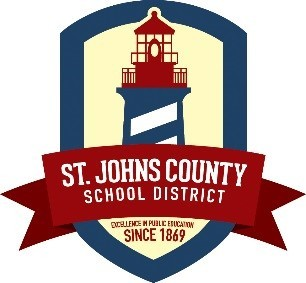 St. Johns County School District Deferment Options MatrixOnly a student whose IEP requires special education, transition planning, transition services, or related services through the age of 21 may defer receipt of their standard diploma. In addition, once a student defers, they must be enrolled in accelerated college credit instruction, industry certification courses that lead to college credit, a collegiate high school program, courses necessary to satisfy the Scholar designation requirements or a structured work-study, internship or pre-apprenticeship program in order to continue to receive FAPE (s.1003.4282(10)(c), F.S)Accelerated College Credit ProgramsInclude dual enrollment, early admission, advanced placement, credit by examination, the International Baccalaureate program and the Advanced International Certificate of Education ProgramInternational Baccalaureate Program (IB)	                          Allen D. Nease High SchoolInternational Baccalaureate Program (IB)	                          Pedro Menendez High SchoolAdvanced International Certificate of Education (AICE)        St. Augustine High SchoolBartram Trail, Ponte Vedra and Creekside high schools also have advanced academic programs for students who live within their school zones only. These programs are not open for any students outside their school zones. Please contact your zoned school for more information concerning acceleration opportunities.Collegiate High School Programs/Industry Certificate for College CreditAn option for public school students in grades 11 or 12 participating in the program for at least one full school year to earn Career and Professional Education industry certifications and complete 30 credit hours through dual enrollment toward the first year of college for an associate or baccalaureate degree. Collegiate High School St. Johns River State CollegeSt. Johns River State College Collegiate High School program. The Collegiate High School program allows admitted students to complete a full 60 credits of dual enrollment coursework, culminating in earning both a standard high school diploma as well as an Associate of Arts (AA) Degree upon the completion of four years of high school. For more information, visit-- http://www.sjrstate.edu/collegiate_hs.htmlIndustry Certification/Academy ProgramsCourses to Satisfy Requirements for Scholar DesignationIn addition to meeting the 24-credit standard high school diploma requirements, a student must meet the following requirements: Earn 1 credit in Algebra II; Pass the Geometry EOC; Earn 1 credit in statistics or an equally rigorous mathematics course; Pass the Biology I EOC; Earn 1 credit in chemistry or physics; Earn 1 credit in a course equally rigorous to chemistry or physics; Pass the U.S. History EOC; Earn 2 credits in the same world language; and Earn at least 1 credit in AP, IB, AICE or a dual enrollment course.A student is exempt from the Biology I or U.S. History assessment if the student is enrolled in an AP, IB or AICE Biology I or U.S. History course and the student:Takes the respective AP, IB or AICE assessment; and Earns the minimum score to earn college credit.	Structured Work Study and Pre-Apprenticeship ProgramsAny program that is designed to prepare the student for employment which includes instruction in basic employment competencies, social skills and job search skills, provide for work experiences, which may include supported employment. Pre-apprenticeship programs provide an avenue for both adults and youth who are at least 16 years old to become qualified to enter registered apprenticeship programs; they are sponsored and operated by registered apprenticeship programs in the same trade or trades. 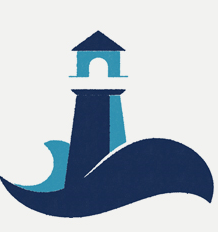 The Life Work Transition ProgramLocated at First Coast Technical CollegeDirector- Leigh Ann Hale, leighann.hale@stjohns.k12.fl.usA transition program for students who have completed graduation requirements. Students spend their day learning valuable vocational, daily living, independent functioning, real world academic, and self-advocacy/self-determination skills in real world settings. Students participate in unpaid community based work experiences in areas of their interest to gain marketable job skills. Students also create a resume and develop interview skills. 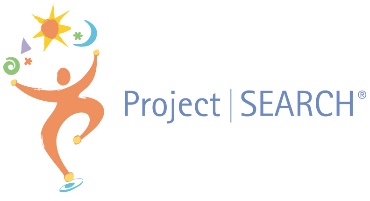 Project SEARCHLocated at the World Golf Village Renaissance St. Augustine ResortDirector- Leigh Ann Hale, leighann.hale@stjohns.k12.fl.usA transition program for students with disabilities who are willing and ready to train to work! Project SEARCH  St. Johns will provide for students to be fully immersed in the hotel setting, participating in 3, 10-week internships to:   Acquire competitive, transferable, and marketable job skillsGain increased independence, confidence, and self-esteemObtain work based individualized coaching, instruction, and feedbackDevelop linkages to Vocational Rehabilitation, Arc, APD, and other adult service agencies*Students are selected based on an application and skills assessment/interview process*Students must be clients of Vocational Rehabilitation, eligible for Supported Employment services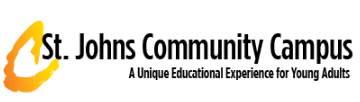 St. Johns Community CampusLocated on 62 Cuna Street in Downtown St. AugustineDirector- Lynne Funcheon, lfuncheon@arcsj.org The Community Campus provides a vocationally focused opportunity for students to prepare for gainful employment and practical life skills upon graduation.Reintroduce to peers of similar ages and interestsCommunity involvement through work, social interests, civic responsibilities, clubs, organizations, and hobbiesLiving in the least restrictive residential setting upon graduationHaving established non paid supports Graduating into an employment field in the students area of interestSuccessfully supporting hundreds of individuals in employment since 1991